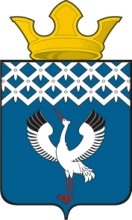 Российская ФедерацияСвердловская область Глава муниципального образования Байкаловского сельского поселенияРАСПОРЯЖЕНИЕот 29.11.2017 г.   № 198/од - рс. БайкаловоОб организации и проведении муниципального  конкурса снежных скульптур «СНЕЖНАЯ ФАНТАЗИЯ» в 2017 году  на территории                                                                муниципального образования Байкаловского сельского поселения В соответствии с Федеральным законом от 06.10.2006 г. № 131-ФЗ «Об общих принципах организации местного самоуправления в Российской Федерации», Уставом сельского поселения муниципального образования Байкаловского сельского поселения, согласно плана основных мероприятий реализации подпрограммы «Осуществление мероприятий социальной политики Байкаловского сельского поселения в  2017 году»,   а также в целях организации досуга разновозрастной  категории граждан муниципального образования:1. Провести на территории муниципального образования Байкаловского сельского поселения с 01 по 24 декабря  2017 года муниципальный конкурс снежных скульптур «Снежная фантазия» (далее – конкурс).2. Утвердить Положение о проведении конкурса  (приложение № 1).3. Утвердить состав жюри по подведению итогов конкурса (приложение №2)4. Итоги конкурса  подвести  25 декабря 2017 года во время  открытия новогоднего городка.5. Настоящее Распоряжение подлежит размещению на официальном сайте администрации  муниципального образования Байкаловского сельского поселения www.bsposelenie.ru.6. Контроль исполнения настоящего Распоряжения оставляю за собой.Глава муниципального образования         Байкаловского сельского поселения                                                     Д.В.Лыжин   Приложение 1ПОЛОЖЕНИЕо проведении муниципального  конкурса снежных скульптур«СНЕЖНАЯ ФАНТАЗИЯ»1. Общие положения1.1. Положение о проведении конкурса снежных скульптур определяет порядок организации и проведения конкурса на лучшее создание снежной скульптуры (далее конкурс), в том числе условия участия в конкурсе, рассмотрение конкурсных объектов и выявление победителя, объявление результатов конкурса.1.2. В конкурсе могут принять участие команды производственных коллективов, образовательных учреждений, молодежных и детских творческих объединений, учащихся образовательных учреждений и студенческой молодежи, а также  жители и гости муниципального образования.1.3.Организаторами конкурса является  муниципальное образование  Байкаловского сельского поселения.2. Цели и задачи конкурсаЦель конкурса:- создание условий для творческой самореализации, развития, совершенствования способностей конкурсантов.Задачи конкурса:- привлечение молодежи и всего населения к искусству создания снежных скульптур;- расширение форм зимнего досуга, развитие самостоятельного художественного творчества через искусство снежной скульптуры;- поддержка и поощрение творчества на муниципальном уровне;-привлечение жителей поселения  к  созданию праздничной новогодней атмосферы на центральной площади  с. Байкалово.3. Порядок проведения конкурса3.1. Конкурс проводится на  центральной площади  около главной елки                            с. Байкалово.- I этап (заочный) - с 01 декабря по 15 декабря 2017 г. подача  и прием заявок на участие.  Заявки  принимаются ведущим специалистом администрации:  по телефону 2-10-03; по эл. почте admBaykalovo-sp@yandex.ru или лично. - II этап (очный) – с 15 по  24 декабря 2017 г. (изготовление скульптуры)3.2. Командам предлагается стать авторами необычных скульптур, посвященных  символу Года (по восточному календарю) или новогодней теме, размером: ширина - не менее 1 м., высота – не менее 1,5 м. Снег предоставляется организатором конкурса.3.3. Конкурсные снежные скульптуры остаются на выбранной площадке для обозрения населения и гостей села.4. Условия участия4.1. Участниками фестиваля-конкурса могут являться любые команды от 3 до 7 человек (семейный команды, команды организаций, команды школ, детских садов, команды из гостей села), подавшие заявку на участие в фестивале.4.2. Направляя заявку на участие в фестивале-конкурсе, участники соглашаются с требованиями настоящего Положения.4.3. При выполнении конкурсного задания каждый участник фестиваля-конкурса обязан соблюдать правила техники безопасности. Организаторы конкурса не осуществляют страхование участников от несчастного случая, не несут ответственности за нарушение участниками правил по технике безопасности, правил по эксплуатации используемого инструмента, а также за полученные участниками в период выполнения работы травмы.5. Подведение итогов конкурса и награждение 5.1. Для оценки конкурсных предложений создается конкурсное жюри.5.2. Каждый член конкурсного жюри оценивает каждую скульптуру участников конкурса по 5- балльной системе по каждому критерию конкурса. Итоги конкурса подводятся путем простого арифметического сложения. Победителем конкурса признается команда, набравшая большее количество баллов.5.3. Снежные скульптуры оцениваются по следующим критериям:- соответствие тематике;- оригинальность технических решений;- качество исполнения;- цветовое оформление.5.4. Жюри конкурса вправе вводить дополнительные номинации для поощрения участников.5.5.Победители конкурса награждаются подарочными сертификатами и почетными грамотами.  Участники конкурса награждаются дипломами за участие.Приложение 2Состав жюри муниципального  конкурса снежных скульптур«СНЕЖНАЯ ФАНТАЗИЯ»Белоногов Павел Александрович, заместитель главы муниципального образования Байкаловского сельского поселения, председатель жюри;Бахарева Елена Аркадьевна, директор МБУ «Центр информационной, культурно-досуговой и спортивной деятельности»;Боярова Лидия Витальевна, ведущий специалист администрации муниципального образования Байкаловского сельского поселения;Новикова Светлана Владиленовна, педагог дополнительного образования МКУ ДО «Байкаловский детско-юношеский центр» (по согласованию);Иванова Олеся Анатольевна, заместитель директора МКУ ДО «Байкаловский районный Центр внешкольной работы» (по согласованию).